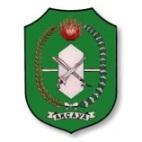 PEMERINTAH PROVINSI KALIMANTAN BARATBADAN PERENCANAAN PEMBANGUNAN DAERAHPROVINSI KALIMANTAN BARATBIDANG PENGENDALIAN DAN EVALUASI PEMBANGUNAN DAERAHSUB BIDANG PERENCANAAN PEMBANGUNAN DAERAHNomor SOP017/BAPPEDA/2017PEMERINTAH PROVINSI KALIMANTAN BARATBADAN PERENCANAAN PEMBANGUNAN DAERAHPROVINSI KALIMANTAN BARATBIDANG PENGENDALIAN DAN EVALUASI PEMBANGUNAN DAERAHSUB BIDANG PERENCANAAN PEMBANGUNAN DAERAHTanggal Pembuatan02 Januari 2017PEMERINTAH PROVINSI KALIMANTAN BARATBADAN PERENCANAAN PEMBANGUNAN DAERAHPROVINSI KALIMANTAN BARATBIDANG PENGENDALIAN DAN EVALUASI PEMBANGUNAN DAERAHSUB BIDANG PERENCANAAN PEMBANGUNAN DAERAHTanggal RevisiPEMERINTAH PROVINSI KALIMANTAN BARATBADAN PERENCANAAN PEMBANGUNAN DAERAHPROVINSI KALIMANTAN BARATBIDANG PENGENDALIAN DAN EVALUASI PEMBANGUNAN DAERAHSUB BIDANG PERENCANAAN PEMBANGUNAN DAERAHTanggal Efektif16 Januari 2017PEMERINTAH PROVINSI KALIMANTAN BARATBADAN PERENCANAAN PEMBANGUNAN DAERAHPROVINSI KALIMANTAN BARATBIDANG PENGENDALIAN DAN EVALUASI PEMBANGUNAN DAERAHSUB BIDANG PERENCANAAN PEMBANGUNAN DAERAHDisahkan olehKEPALA BADAN PERENCANAAN PEMBANGUNAN DAERAH
PROVINSI KALIMANTAN BARATDrs. A H I, MTPembina Utama MudaNIP. 19690525 199010 1 001PEMERINTAH PROVINSI KALIMANTAN BARATBADAN PERENCANAAN PEMBANGUNAN DAERAHPROVINSI KALIMANTAN BARATBIDANG PENGENDALIAN DAN EVALUASI PEMBANGUNAN DAERAHSUB BIDANG PERENCANAAN PEMBANGUNAN DAERAHJudul SOPFASILITASI PENYERAHAN DIPA TAHUN ANGGARAN 2018DASAR HUKUMDASAR HUKUMDASAR HUKUMDASAR HUKUMDASAR HUKUMDASAR HUKUMKUALITAS PELAKSANAKUALITAS PELAKSANAKUALITAS PELAKSANAKUALITAS PELAKSANAKUALITAS PELAKSANAKUALITAS PELAKSANAKUALITAS PELAKSANAKUALITAS PELAKSANAUndang Nomor 25 Tahun 2004 tentang Sistem Perencanaan Pembangunan Nasional;Undang-Undang Nomor 17 Tahun 2007 tentang Rencana Pembangunan Jangka Panjang Nasional Tahun 2005-2025; Undang-Undang Nomor 23 Tahun 2014 tentang Pemerintahan Daerah sebagaimana telah diubah beberapa kali dan terakhir dengan Perubahan Ketiga atas Undang-Undang Nomor 9 Tahun 2015;Peraturan Pemerintah Nomor 39 Tahun 2006 tentang Tata Cara Pengendalian dan Evaluasi Pelaksanaan Rencana Pembangunan;Peraturan Pemerintah Nomor 8 Tahun 2008 tentang Tahapan, Tata cara Penyusunan, Pengendalian dan Evaluasi Pelaksanaan Rencana Pembangunan Daerah;Peraturan Presiden Nomor 2 Tahun 2014 tentang Rencana Pembangunan Jangka Menengah Nasional Tahun 2015-2019;Peraturan Menteri Dalam Negeri Nomor 54 Tahun 2010 tentang Pelaksanaan Peraturan Pemerintah Nomor 8 Tahun 2008 tentang Tahapan, Tatacara Penyusunan, Pengendalian, dan Evaluasi Pelaksanaan Rencana Pembangunan Daerah;Peraturan Daerah Provinsi Kalimantan Barat Nomor 9 Tahun 2005 tentang Tata Cara Penyusunan Perencanaan Pembangunan Daerah dan Pelaksanaan Musyawarah Perencanaan Pembangunan Daerah Provinsi Kalimantan Barat;Peraturan Daerah Provinsi Kalimantan Barat Nomor 3 Tahun 2016 tentang Rencana Pembangunan Jangka Panjang Daerah (RPJPD) Provinsi Kalimantan Barat Tahun 2005-2025; danPeraturan Daerah Provinsi Kalimantan Barat Nomor 5 Tahun 2013 tentang Rencana Pembangunan Jangka Menengah Daerah (RPJMD) Provinsi Kalimantan Barat Tahun 2013-2018.Undang Nomor 25 Tahun 2004 tentang Sistem Perencanaan Pembangunan Nasional;Undang-Undang Nomor 17 Tahun 2007 tentang Rencana Pembangunan Jangka Panjang Nasional Tahun 2005-2025; Undang-Undang Nomor 23 Tahun 2014 tentang Pemerintahan Daerah sebagaimana telah diubah beberapa kali dan terakhir dengan Perubahan Ketiga atas Undang-Undang Nomor 9 Tahun 2015;Peraturan Pemerintah Nomor 39 Tahun 2006 tentang Tata Cara Pengendalian dan Evaluasi Pelaksanaan Rencana Pembangunan;Peraturan Pemerintah Nomor 8 Tahun 2008 tentang Tahapan, Tata cara Penyusunan, Pengendalian dan Evaluasi Pelaksanaan Rencana Pembangunan Daerah;Peraturan Presiden Nomor 2 Tahun 2014 tentang Rencana Pembangunan Jangka Menengah Nasional Tahun 2015-2019;Peraturan Menteri Dalam Negeri Nomor 54 Tahun 2010 tentang Pelaksanaan Peraturan Pemerintah Nomor 8 Tahun 2008 tentang Tahapan, Tatacara Penyusunan, Pengendalian, dan Evaluasi Pelaksanaan Rencana Pembangunan Daerah;Peraturan Daerah Provinsi Kalimantan Barat Nomor 9 Tahun 2005 tentang Tata Cara Penyusunan Perencanaan Pembangunan Daerah dan Pelaksanaan Musyawarah Perencanaan Pembangunan Daerah Provinsi Kalimantan Barat;Peraturan Daerah Provinsi Kalimantan Barat Nomor 3 Tahun 2016 tentang Rencana Pembangunan Jangka Panjang Daerah (RPJPD) Provinsi Kalimantan Barat Tahun 2005-2025; danPeraturan Daerah Provinsi Kalimantan Barat Nomor 5 Tahun 2013 tentang Rencana Pembangunan Jangka Menengah Daerah (RPJMD) Provinsi Kalimantan Barat Tahun 2013-2018.Undang Nomor 25 Tahun 2004 tentang Sistem Perencanaan Pembangunan Nasional;Undang-Undang Nomor 17 Tahun 2007 tentang Rencana Pembangunan Jangka Panjang Nasional Tahun 2005-2025; Undang-Undang Nomor 23 Tahun 2014 tentang Pemerintahan Daerah sebagaimana telah diubah beberapa kali dan terakhir dengan Perubahan Ketiga atas Undang-Undang Nomor 9 Tahun 2015;Peraturan Pemerintah Nomor 39 Tahun 2006 tentang Tata Cara Pengendalian dan Evaluasi Pelaksanaan Rencana Pembangunan;Peraturan Pemerintah Nomor 8 Tahun 2008 tentang Tahapan, Tata cara Penyusunan, Pengendalian dan Evaluasi Pelaksanaan Rencana Pembangunan Daerah;Peraturan Presiden Nomor 2 Tahun 2014 tentang Rencana Pembangunan Jangka Menengah Nasional Tahun 2015-2019;Peraturan Menteri Dalam Negeri Nomor 54 Tahun 2010 tentang Pelaksanaan Peraturan Pemerintah Nomor 8 Tahun 2008 tentang Tahapan, Tatacara Penyusunan, Pengendalian, dan Evaluasi Pelaksanaan Rencana Pembangunan Daerah;Peraturan Daerah Provinsi Kalimantan Barat Nomor 9 Tahun 2005 tentang Tata Cara Penyusunan Perencanaan Pembangunan Daerah dan Pelaksanaan Musyawarah Perencanaan Pembangunan Daerah Provinsi Kalimantan Barat;Peraturan Daerah Provinsi Kalimantan Barat Nomor 3 Tahun 2016 tentang Rencana Pembangunan Jangka Panjang Daerah (RPJPD) Provinsi Kalimantan Barat Tahun 2005-2025; danPeraturan Daerah Provinsi Kalimantan Barat Nomor 5 Tahun 2013 tentang Rencana Pembangunan Jangka Menengah Daerah (RPJMD) Provinsi Kalimantan Barat Tahun 2013-2018.Undang Nomor 25 Tahun 2004 tentang Sistem Perencanaan Pembangunan Nasional;Undang-Undang Nomor 17 Tahun 2007 tentang Rencana Pembangunan Jangka Panjang Nasional Tahun 2005-2025; Undang-Undang Nomor 23 Tahun 2014 tentang Pemerintahan Daerah sebagaimana telah diubah beberapa kali dan terakhir dengan Perubahan Ketiga atas Undang-Undang Nomor 9 Tahun 2015;Peraturan Pemerintah Nomor 39 Tahun 2006 tentang Tata Cara Pengendalian dan Evaluasi Pelaksanaan Rencana Pembangunan;Peraturan Pemerintah Nomor 8 Tahun 2008 tentang Tahapan, Tata cara Penyusunan, Pengendalian dan Evaluasi Pelaksanaan Rencana Pembangunan Daerah;Peraturan Presiden Nomor 2 Tahun 2014 tentang Rencana Pembangunan Jangka Menengah Nasional Tahun 2015-2019;Peraturan Menteri Dalam Negeri Nomor 54 Tahun 2010 tentang Pelaksanaan Peraturan Pemerintah Nomor 8 Tahun 2008 tentang Tahapan, Tatacara Penyusunan, Pengendalian, dan Evaluasi Pelaksanaan Rencana Pembangunan Daerah;Peraturan Daerah Provinsi Kalimantan Barat Nomor 9 Tahun 2005 tentang Tata Cara Penyusunan Perencanaan Pembangunan Daerah dan Pelaksanaan Musyawarah Perencanaan Pembangunan Daerah Provinsi Kalimantan Barat;Peraturan Daerah Provinsi Kalimantan Barat Nomor 3 Tahun 2016 tentang Rencana Pembangunan Jangka Panjang Daerah (RPJPD) Provinsi Kalimantan Barat Tahun 2005-2025; danPeraturan Daerah Provinsi Kalimantan Barat Nomor 5 Tahun 2013 tentang Rencana Pembangunan Jangka Menengah Daerah (RPJMD) Provinsi Kalimantan Barat Tahun 2013-2018.Undang Nomor 25 Tahun 2004 tentang Sistem Perencanaan Pembangunan Nasional;Undang-Undang Nomor 17 Tahun 2007 tentang Rencana Pembangunan Jangka Panjang Nasional Tahun 2005-2025; Undang-Undang Nomor 23 Tahun 2014 tentang Pemerintahan Daerah sebagaimana telah diubah beberapa kali dan terakhir dengan Perubahan Ketiga atas Undang-Undang Nomor 9 Tahun 2015;Peraturan Pemerintah Nomor 39 Tahun 2006 tentang Tata Cara Pengendalian dan Evaluasi Pelaksanaan Rencana Pembangunan;Peraturan Pemerintah Nomor 8 Tahun 2008 tentang Tahapan, Tata cara Penyusunan, Pengendalian dan Evaluasi Pelaksanaan Rencana Pembangunan Daerah;Peraturan Presiden Nomor 2 Tahun 2014 tentang Rencana Pembangunan Jangka Menengah Nasional Tahun 2015-2019;Peraturan Menteri Dalam Negeri Nomor 54 Tahun 2010 tentang Pelaksanaan Peraturan Pemerintah Nomor 8 Tahun 2008 tentang Tahapan, Tatacara Penyusunan, Pengendalian, dan Evaluasi Pelaksanaan Rencana Pembangunan Daerah;Peraturan Daerah Provinsi Kalimantan Barat Nomor 9 Tahun 2005 tentang Tata Cara Penyusunan Perencanaan Pembangunan Daerah dan Pelaksanaan Musyawarah Perencanaan Pembangunan Daerah Provinsi Kalimantan Barat;Peraturan Daerah Provinsi Kalimantan Barat Nomor 3 Tahun 2016 tentang Rencana Pembangunan Jangka Panjang Daerah (RPJPD) Provinsi Kalimantan Barat Tahun 2005-2025; danPeraturan Daerah Provinsi Kalimantan Barat Nomor 5 Tahun 2013 tentang Rencana Pembangunan Jangka Menengah Daerah (RPJMD) Provinsi Kalimantan Barat Tahun 2013-2018.Undang Nomor 25 Tahun 2004 tentang Sistem Perencanaan Pembangunan Nasional;Undang-Undang Nomor 17 Tahun 2007 tentang Rencana Pembangunan Jangka Panjang Nasional Tahun 2005-2025; Undang-Undang Nomor 23 Tahun 2014 tentang Pemerintahan Daerah sebagaimana telah diubah beberapa kali dan terakhir dengan Perubahan Ketiga atas Undang-Undang Nomor 9 Tahun 2015;Peraturan Pemerintah Nomor 39 Tahun 2006 tentang Tata Cara Pengendalian dan Evaluasi Pelaksanaan Rencana Pembangunan;Peraturan Pemerintah Nomor 8 Tahun 2008 tentang Tahapan, Tata cara Penyusunan, Pengendalian dan Evaluasi Pelaksanaan Rencana Pembangunan Daerah;Peraturan Presiden Nomor 2 Tahun 2014 tentang Rencana Pembangunan Jangka Menengah Nasional Tahun 2015-2019;Peraturan Menteri Dalam Negeri Nomor 54 Tahun 2010 tentang Pelaksanaan Peraturan Pemerintah Nomor 8 Tahun 2008 tentang Tahapan, Tatacara Penyusunan, Pengendalian, dan Evaluasi Pelaksanaan Rencana Pembangunan Daerah;Peraturan Daerah Provinsi Kalimantan Barat Nomor 9 Tahun 2005 tentang Tata Cara Penyusunan Perencanaan Pembangunan Daerah dan Pelaksanaan Musyawarah Perencanaan Pembangunan Daerah Provinsi Kalimantan Barat;Peraturan Daerah Provinsi Kalimantan Barat Nomor 3 Tahun 2016 tentang Rencana Pembangunan Jangka Panjang Daerah (RPJPD) Provinsi Kalimantan Barat Tahun 2005-2025; danPeraturan Daerah Provinsi Kalimantan Barat Nomor 5 Tahun 2013 tentang Rencana Pembangunan Jangka Menengah Daerah (RPJMD) Provinsi Kalimantan Barat Tahun 2013-2018.Pendidikan Minimal S1Memiliki Pengetahuan PerencanaanPendidikan Minimal S1Memiliki Pengetahuan PerencanaanPendidikan Minimal S1Memiliki Pengetahuan PerencanaanPendidikan Minimal S1Memiliki Pengetahuan PerencanaanPendidikan Minimal S1Memiliki Pengetahuan PerencanaanPendidikan Minimal S1Memiliki Pengetahuan PerencanaanPendidikan Minimal S1Memiliki Pengetahuan PerencanaanPendidikan Minimal S1Memiliki Pengetahuan PerencanaanKETERKAITANKETERKAITANKETERKAITANKETERKAITANKETERKAITANKETERKAITANPERALATAN/PERLENGKAPANPERALATAN/PERLENGKAPANPERALATAN/PERLENGKAPANPERALATAN/PERLENGKAPANPERALATAN/PERLENGKAPANPERALATAN/PERLENGKAPANPERALATAN/PERLENGKAPANPERALATAN/PERLENGKAPANSOP UKPPDSOP UKPPDSOP UKPPDSOP UKPPDSOP UKPPDSOP UKPPDRKPD Provinsi Kalimantan BaratRKPD Provinsi Kalimantan BaratRKPD Provinsi Kalimantan BaratRKPD Provinsi Kalimantan BaratRKPD Provinsi Kalimantan BaratRKPD Provinsi Kalimantan BaratRKPD Provinsi Kalimantan BaratRKPD Provinsi Kalimantan BaratPERINGATANPERINGATANPERINGATANPERINGATANPERINGATANPERINGATANPENCATATAN DAN PENDATAANPENCATATAN DAN PENDATAANPENCATATAN DAN PENDATAANPENCATATAN DAN PENDATAANPENCATATAN DAN PENDATAANPENCATATAN DAN PENDATAANPENCATATAN DAN PENDATAANPENCATATAN DAN PENDATAANJika SOP ini tidak dibuat, maka kegiatan Fasilitasi Penyerahan DIPA Tahun Anggaran 2018 tidak dapat dilaksanakan.Jika SOP ini tidak dibuat, maka kegiatan Fasilitasi Penyerahan DIPA Tahun Anggaran 2018 tidak dapat dilaksanakan.Jika SOP ini tidak dibuat, maka kegiatan Fasilitasi Penyerahan DIPA Tahun Anggaran 2018 tidak dapat dilaksanakan.Jika SOP ini tidak dibuat, maka kegiatan Fasilitasi Penyerahan DIPA Tahun Anggaran 2018 tidak dapat dilaksanakan.Jika SOP ini tidak dibuat, maka kegiatan Fasilitasi Penyerahan DIPA Tahun Anggaran 2018 tidak dapat dilaksanakan.Jika SOP ini tidak dibuat, maka kegiatan Fasilitasi Penyerahan DIPA Tahun Anggaran 2018 tidak dapat dilaksanakan.Notulensi RapatNotulensi RapatNotulensi RapatNotulensi RapatNotulensi RapatNotulensi RapatNotulensi RapatNotulensi RapatNO.AKTIVITASPELAKSANAPELAKSANAPELAKSANAPELAKSANAPELAKSANAPELAKSANAPELAKSANAMUTU BAKUMUTU BAKUMUTU BAKUMUTU BAKUKET.NO.AKTIVITASKasubbid. Perencanaan Pembangunan DaerahKepala Bidang Dalev Pembangunan DaerahKepala Bidang Dalev Pembangunan DaerahKepala BadanKepala BadanKepala BadanBupati/Walikota serta Satker Penerima DIPAPersyaratan/ kelengkapanWaktuWaktuOutput1234455567889101.Pembentukan Tim Fasilitasi dan Penatausahaan DIPA1 mingguSurat Keputuran2.Rapat Koordinasi Fasilitasi dan Penatausahaan DIPA2 mingguKoordinasi DIPA3.Penyusunan daftar Inventarisasi DIPA APBN Tahun Anggaran 20183 mingguDaftar Penerima DIPA4.Penyerahan DIPA APBN Tahun Anggaran 20181 mingguPenyerahan DIPA5.Penyusunan Dokumen pelaporan hasil pelaksanaan kegiatan1 mingguLaporan KegiatanJumlah waktu8 Minggu